Федеральное государственное бюджетное учреждение«Федеральный институт оценки качества образования»Лицензия №039657 от 28 сентября 2018 года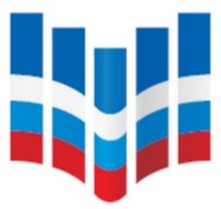 Благодарственное письмоУважаемая(ый) Тагирбекова Эльмира БашировнаФГБУ "ФИОКО" выражает Вам благодарность за участие в проведении Всероссийских проверочных работв роли эксперта.Директор	С.В. Станченко М.П.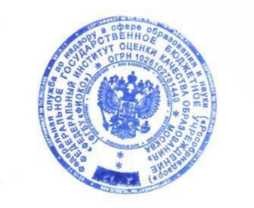 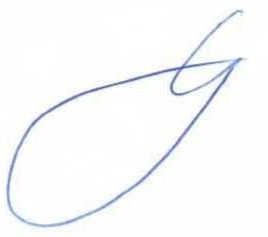 Москва 2022